                                                     Отчет          о работе Республиканской общественной организации «Стоматологическая ассоциация Республики Коми» в 2015-2016 г.г.         Республиканская общественная организация «Стоматологическая ассоциация Республики Коми» (СтАРК) существует с 2015 года.  Устав «СтАРК» зарегистрирован в Министерстве юстиции Российской Федерации Управления Министерства юстиции Российской Федерации по Республике Коми в апреле 2015 года.          Высшим руководящим органом Ассоциации является Конференция Ассоциации. Постоянно действующим коллегиальным органом управления Ассоциации является Совет Ассоциации. Текущее руководство деятельностью Ассоциации осуществляет Президент. В составе совета вошли 9 человек.      Ассоциация  в своем составе насчитывает 150 чел., это составляет  35% от всех врачей стоматологического профиля Республики Коми.        В  2015 году  на  первой конференции СтАРК  была избрана ревизионная комиссия  в составе трех человек,  принято решение о вступлении в Ассоциацию  общественных объединений «Стоматологическая Ассоциация   России»; выбраны представители Республиканской общественной организации «Стоматологическая ассоциация Республики Коми» в состав Совета Стоматологической Ассоциации России (СтАР) на период_2015 -2018 г.г. – 2 чел.; выбран делегат на очередной XIV Съезд Стоматологической Ассоциации России (СтАР) -1 чел.                                                                                                       Значимым событием в жизни «СтАРК» стало принятие ассоциации в Ассоциацию  общественных объединений «Стоматологическая Ассоциация   России» в г.Москве на XIV Съезд Стоматологической Ассоциации России в сентябре 2015 года, где насчитывается уже 73 региональных организаций.        Члены Совета Стоматологической Ассоциации России (Ванеева Т.А и Ткаченко Е.В.) участвуют в работе Комитета СтАР «По организации и управлению стоматологической службой», принимали непосредственное участие в актуализации «Классификатора основных стоматологических лечебно-диагностических мероприятий и технологий, выраженных в условных единицах трудоемкости (УЕТ)» для передачи его в профильную комиссию по стоматологии Высшего экспертного Совета Министерства здравоохранения Российской Федерации.Заседания Совета СтАР и комитетов проходят дважды в год в Москве.          Представители «СтАРК» участвуют в работе экспертной группы аттестационной  комиссии стоматологического направления при МЗ РК, сотрудничают с ФГБОУ ВО «Северный государственный медицинский университет» в части непрерывного медицинского образования. В 2016 году подписан  трехсторонний договор о сотрудничестве между  ГАУЗ РК «Республиканская стоматологическая поликлиника»,Министерством здравоохранения Республики Коми и СГМУ.           РОО «СтАРК» сотрудничает с государственными структурами: Министерством здравоохранения Республики Коми, территориальным ФОМС Республики Коми, а также общественной организацией – профсоюзом работников здравоохранения РК.             Члены «СтАРК» принимают активное участие в общественных мероприятиях, проводимых органами власти и общественными организациями: митинги, праздничные  шествия, соревнования среди  медицинских ЛПУ. Звание «Лучшего врача года» 2015 и 2016 г.г. по специальности «стоматология» получали члены РОО «СтАРК».                                                                                                                                       20 марта 2016 года РОО «СтАРК» присоединилась к проведению Всемирного дня здоровья полости рта, которое организовала Всемирная Стоматологическая Федерация FDI, а в  2015 году и Стоматологическая Ассоциация  России. Поддержание стоматологического здоровья пациентов младшего и старшего школьного возраста, а также студентов традиционно остаются приоритетным направлением профилактической медицины и в Республике Коми. Врачи-стоматологи  и гигиенисты г. Сыктывкара выходили в детские дошкольные учреждения и средние образовательные школы для проведения уроков гигиены  полости рта с проведением анкетирования, конкурсов и показом мультфильмов. В этот же день состоялась online - видеосвязь с Министерством здравоохранения Российской Федерации во главе с министром В.А. Скворцовой, главным внештатным специалистом стоматологом МЗ РФ О.О. Янушевичем, президентом СтАР  В.В. Садовским. В видеосвязи приняли участие министр здравоохранения Республики Коми Д.Б. Березин и главный внештатный специалист стоматолог  Республики Коми  Е.В. Ткаченко – член Совета РОО «СтАРК». Состоялся обмен мнениями о важности проведения Всемирного дня здоровья полости рта в нашей стране.. Данное мероприятие станет ежегодным с привлечением других городов Республики Коми и частных кабинетов.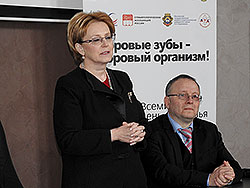 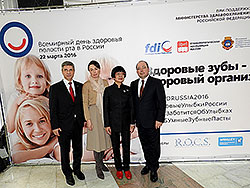         В ноябре 2016 года состоялась Республиканская научно – практическая конференции в рамках  II конференции РОО «Стоматологическая ассоциация Республики Коми» «Стоматология Республики Коми. Новейшие технологии в стоматологии» с участием представителей от всех ЛПУ, имеющих в своем составе стоматологические службы. На конференции прозвучал отчет президента Т.А. Ванеевой о работе  РОО «СтАРК» за 2015-2016г.г. и отчет председателя ревизионной комиссии. Работа  была  оценена  как «удовлетворительно». Также были подведены итоги открытого дистанционного конкурса на  эмблему  РОО «Стоматологическая ассоциация Республики Коми».  Победитель получил приз. Эмблема утверждена.    .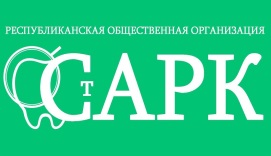      За отчетный период было проведено 4 заседания Совета РОО «СтАРК» на которых рассматривались текущие вопросы.          За 2015-2016 год было проведено два Республиканских семинара при участии Ассоциации:- «Алгоритм  восстановления  живых и  депульпированных зубов жевательной группы» с участием врача-стоматолога терапевта стоматологического центра «Аэлита-Дент» , м.н.с. лаборатории оптических технологий НПЦ стоматологии СПбГУ им. ак. И.П. Павлова, врач высшей квалификационной категории, г.Санкт-Петербург ,  Ж.П. Хиора                                                                                                                                     -  «Медицинское право. Построение договорных отношений с пациентом. Противодействие необоснованному и завышенному «потребительскому экстремизму» пациента (злоупотребление правом со стороны пациента) с привлечением К.В. Николаева  – генерального директора ЗАО «Стоматология Аудит», члена Комитета по экономической безопасности Российской Коллегии аудиторов, Председателя секции бухгалтерского учета, налогообложения и аудита Стоматологической Ассоциации России.Задачи РОО  «Стоматологическая ассоциация Республики Коми» на 2017 год:Продолжить активную работы по вышеизложенным направлениям отчета ассоциацииПринимать участие в НМО (непрерывное медицинское образование) с целью получения образовательных «кредитов» для специалистовстоматологического профиля (членов ассоциации)Создать реестр врачей  Ассоциации  для учета членства  в      Стоматологической  Ассоциации  России. 